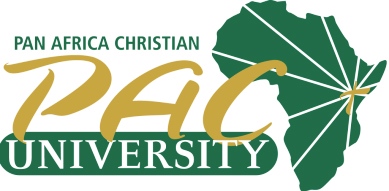 PAN AFRICA CHRISTIAN UNIVERSITYEND OF SEMESTER EXAMINATION FOR THE DEGREE OF MASTER OF ARTS IN MARRIAGE AND FAMILY THERAPYMAY – AUGUST 2017CAMPUS: ROYSAMBU DEPARTMENT:  PSYCHOLOGYCOURSE CODE: MFT506COURSE TITLE: SPIRITUAL FORMATIONEXAM DATE: TUESDAY 25th JULY 2017TIME: 5.30PM-8.30PMINSTRUCTIONSRead all questions carefully before attempting.Write your student number on the answer booklet provided.Answer Question 1 and any other 2 questions 1a)	Examine any four (4) steps that are necessary in worship.			(4 marks)   b)	Discuss any four (3) acts of submission that are necessary in the life of a Christian.												(8 marks)   c)	Discus two ways why spiritual discipline is important to a marriage and family therapist                                                                                                                                      (4 marks)  e)	“Spiritual formation is a process”. Discuss this statement in reference to the process of                   being spiritually conformed							(4 marks)2.	a) Distinguish spirituality from religion					(4 marks)	b) Discuss the role of spirituality in African culture 				(5 marks)	c) Discuss why culture is an important tool in religion			(6 marks)3.	a) Describe any five(5) characteristics of  Christian spirituality		(10 marks)	b) Analyse the biblical basisof Christian spirituality				(5 marks)4.	a) Discus any four (4) types of fear according to Jean Vanier in his book “Becoming human”                                                                                                         		( 8 marks)	b )Explain the origin of such fear						(2 marks)	c) Analyse five effects of becoming friends of the ‘Lazarus of this world’ according to                Jean Vanier                                                                                                    (5 marks)5.	a) Discus at least four(4) types of meditation					(8 marks)	b) Explain Jesus’ teaching on fasting		(3 marks)	c) Discuss the importance of fasting in the life of a believer			(4 marks)